Общество с ограниченной ответственностью«Еврострой»690025, Приморский край г. Владивосток, ул.Успенского 65                Тел.-факс: (4232) 38-90-78; 588-755;761-734                                    Ватсап 89089609393Е-mail:  Evrostroy007@inbox.ru 01.04.2024 год.    Наименование    образец   Кол-во     в  м3(шт.)Цена с НДС без доставкируб/штКамень стеновой   Пустотелый М 100отсевоблок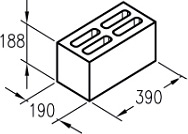 72        112Камень стеновой (190) Пустотелый М75 отсевоблок7278Камень стеновой Пустотелый М 507275перегородочный (120)Пустотелый М50 отсевоблок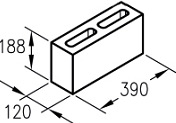 12090перегородочный (90)Пустотелый М35 отсевоблок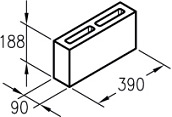 14455        ВБ1 91.30.18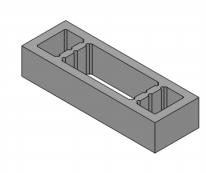 24870       ВБ2 91.30.18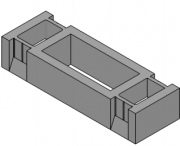 24870      ВБ3 84.30.18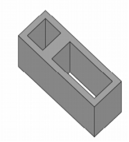 24870       ВБ4 57.30.18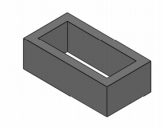 36870      ВБ5 84.30.18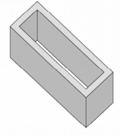        24870       ВБ6 84.30.18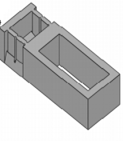         24870Плитка тротуарная «Прямоугольная»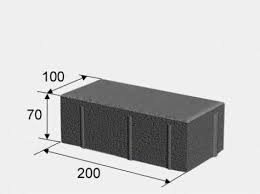 336Серая23200*100*7050шт.(в м2)336Цветная30Поддон (залоговый)550 руб/ шт550 руб/ шт550 руб/ шт550 руб/ шт